муниципальное казенное дошкольное образовательное учреждение  Ордынского района Новосибирской области– Ордынский детский сад «Росинка»КОНСПЕКТ ПРАЗДНИЧНОГО МЕРОПРИЯТИЯ,посвящённого празднику «День матери»р.п. ОрдынскоеНовосибирская областьНоябрь 2023 годНазвание мероприятия: «Цветик-семицветик»Цель. Расширение знаний детей разного возраста о государственном празднике «День матери», совершенствование навыков музыкально-исполнительской деятельности.Задачи.Образовательные:Знакомить детей с историей возникновения и традицией празднования праздника. Закреплять умение самостоятельно и выразительно читать стихи, исполнять песни, ритмично исполнять танцы, выразительно передавая характер музыкального произведения.Развивающие:Развивать речь, музыкальную память.Воспитательные:Воспитывать патриотические и нравственные чувства, любовь маме, уважение к историческому наследию страны.Предварительная работа: разучивание стихотворений о празднике; песен: «День матери», авторы А. Комаров, Т. Рядчикова, «Мамочка моя» и «Люблю маму», автор Е.Обухова, песня-переделка « С праздником милых мам» на мотив песни «Маленькая страна» И.Николаев хореографической постановки «Где берёзоньки шумят» А. Чугайкиной, оркестра русских народных инструментов по русскую народную мелодию «Ах, ты берёза».Планируемые результаты: дети проявляют познавательный интерес к традиции празднования «Дня матери»; активно проявляют себя в исполнительской деятельности (могут читать стихи, хорошо проговаривая слова; поют коллективно, эмоционально и выразительно; ритмично двигаются в соответствии с характером музыкального произведения).Средства, оборудование, материалы:наглядные: презентация «Светик-семицветик»; музыкальные: аудиофайлы минусовок к  песням: «День матери», авт. А. Комаров, Т. Рядчикова, «Люблю маму» и «Мамочка моя», авт. Е.Обухова,  «Маленькая страна» И.Николаев, «Где берёзоньки шумят» А. Чугайкиной.ТСО и ИКТ: экран, ноутбук, колонки, проектор.Ход праздничного мероприятия:Гости занимают места в музыкальном зале. Выходят дети подготовительной группы, исполняют песню «День матери».Ведущая: Ещё М. Горький говорил: «Все прекрасное в человеке от лучей солнца и от молока матери». Первые жизненные уроки, нравственный опыт ребенок получает именно от мамы. Поэтому так важно матери быть примером своему ребёнку. Сегодня мы собрались в этом зале, для того, чтобы посмотреть концерт, посвящённый женщине-матери; хранительнице семейного очага, семейных традиций; хозяйке, мастерице. Этот праздничный концерт для вас приготовили ваши дети. Перед вами на экране волшебный цветок, цветик- семицветик. Но он пока не раскрашен в разные цвета. Это предстоит сегодня сделать мамам и детям. В конце нашего праздника мы узнаем секрет, который хранит в себе этот волшебный цветок.На экране появляется слайд с изображением цветика-семицветика.Ведущая: У русских людей женщина-мать почиталась как продолжательница Рода, символ плодородия. Женский образ закреплён в словах: «Родина», «Земля Матушка», «Мать Природа».И для вас первое задание-закончить пословицу.«Закончи пословицу о маме»Нет лучше дружка, чем…(родная матушка).При солнышке тепло…(а при матери добро).Отца с матерью почитать – значит… (горя не знать).Сердце матери греет лучше… (солнца).На экране лепесток приобретает красный цвет.
Девочки подготовительной группы исполняют хореографическую композицию «Где берёзоньки шумят»На экране лепесток приобретает оранжевый цвет.
Ведущая: Продолжаем раскрашивать наш волшебный цветок.Перед вами на экране часть предмета русского быта. Выша задача по небольшому фрагменту назвать предмет.Презентация игры «Назови предмет». На экране лепесток приобретает жёлтый цвет.
Ведущая: И, конечно, для вас, наш музыкальный номер.
Дети средней группы играют в оркестре русских народных инструментах.
На экране лепесток приобретает зелёный цвет.Ведущая: Кто из нас женщин не желал бы избавиться в праздник от домашних дел и забот? Такую возможность вам сегодня предоставят ваши дети. Дети старшей группы читают стихи о празднике «День матери».На экране лепесток приобретает голубой цвет.Дети старшей группы исполняют песню «Люблю маму» На экране лепесток приобретает синий цвет.Ведущая: Мамы бывают добрыми, ласковыми, заботливыми не только в реальной жизни, но и в сказках. Ваша задача правильно ответить на вопрос.Проводится викторина «Сказочные мамы» -Что обещала привезти мама дочке с ярмарки в сказке «Гуси –  лебеди»? (платочек)- Зачем послала мама девочку Женю в магазин? (баранки)- У какой мамы голосок был слишком тонок? (мышь)- Многодетная мама, которая обращалась к своим детям: «Ваша мама пришла, молока принесла» (коза)- Кто был гадким у мамы-утки? (лебедь)- У Золушки не было мамы, но была добрая фея -…(крестная)На экране лепесток приобретает синий цвет.
Дети старшей группы исполняют песню «Мамочка моя»  На экране лепесток приобретает фиолетовый цвет.Ведущая: И вот наш волшебный цветик-семицветик обрёл свои краски. Посмотрим, какой же секрет таится за этими лепестками? На экране открывается слайд с изображением цветика-семицветика, на лепестках которого написаны нравственные качества женщины, характеризующие хорошую маму: доброта, любовь, нежность, ласка, сострадание, душевность, милосердии.  Можно зачитать их всем вместе.Вот он - секрет самой лучшей мамы на свете. Если мама будет обладать всеми этими качествами, то дети, впитывая с молоком матери, взяв с неё пример, вырастут такими же замечательными, лучшими родителями на свете. И такое воспитание будет передаваться из поколения в поколение. Значит, и наше общество будет духовно крепнуть и нравственно расти.
Заходят все участники концерта, у всех детей в руках цветики–семицветики. Все группы исполняют песню «С днём матери».Ведущая: Поздравляем всех мам с празником. От нашего детского сада мы дарим вам на память цветик-семицветик с пожеланиями. А так как он волшебный, загадайте желание, и пусть оно непременно сбудутся.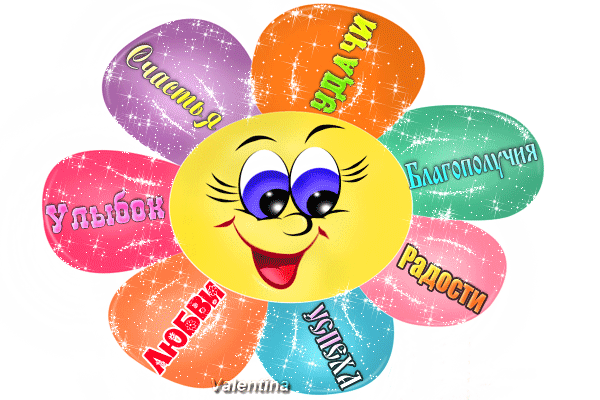 Концерт окончен.Автор:Автор-составитель:музыкальный руководительвысшей квалификационной категорииШевелева Татьяна Аполлинарьевна